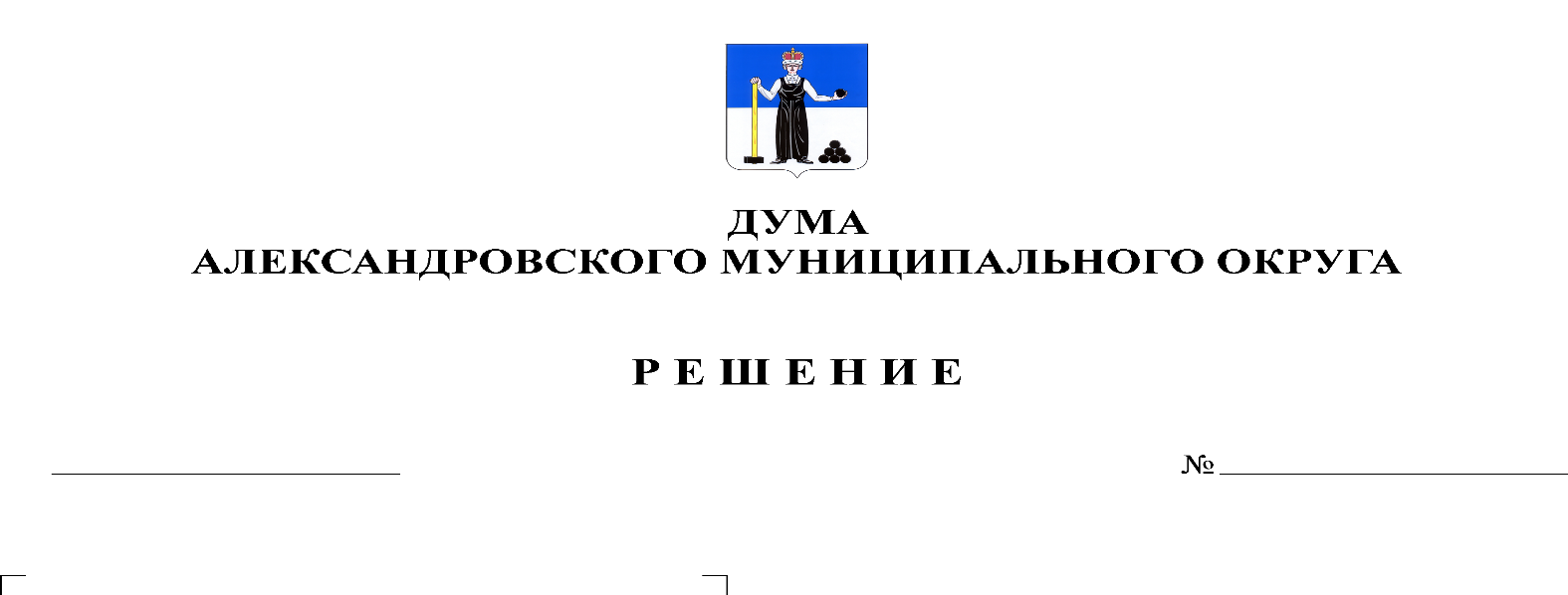 В соответствии со статьей 16 Федерального Закона от 06 октября 2003 г. № 131-ФЗ «Об общих принципах организации местного самоуправления в Российской Федерации», Закона Пермского края от 07 декабря 2020 г. № 582-ПК «О бюджете Пермского края на 2021 год и на плановый период 2022 и 2023 годов», решением Думы Александровского муниципального округа от 30 сентября 2021 г. № 215 «О внесении изменений в решение Думы от 28 января 2021 г. № 145 «О бюджете Александровского муниципального округа на 2021 год и на плановый период 2022 и 2023 годов»», Дума Александровского муниципального округаРЕШАЕТ:1. Внести в решение Думы Александровского муниципального округа от 27.02.2020 № 81 «О принятии Положения об оплате труда муниципальных служащих органов местного самоуправления Александровского муниципального округа», следующие изменения:1.1. Приложение 1 к Положению  об оплате труда муниципальных служащих органов местного самоуправления Александровского муниципального округа изложить в редакции согласно приложению  к настоящему решению.2. Настоящее решение опубликовать в газете «Боевой путь» и разместить на сайте www.aleksraion.ru.3. Настоящее решение вступает в силу с момента опубликования и распространяется на правоотношения, возникшие с 1 октября 2021 г.Председатель ДумыАлександровского муниципального округа                                       Л.Н. БелецкаяГлава муниципального округа –глава администрации Александровскогомуниципального округа                                                                          О.Э. ЛавроваПриложение к решению Думы Александровскогомуниципального округаот 30.09.2021 № 216Размеры должностных окладов муниципальных служащих Александровского муниципального округа№п/пНаименование должностиРазмер должностного оклада, руб.1Группа высших должностей муниципальной службыГруппа высших должностей муниципальной службы1.1Первый заместитель главы администрации               231631.2Председатель Контрольно-счетной палаты               231631.3Заместитель главы администрации                      217421.4Управляющий делами администрации                     217421.5. Руководитель аппарата администрации  217422Группа главных должностей муниципальной службыГруппа главных должностей муниципальной службы2.1Начальник управления                                 172362.2Председатель комитета                                150562.3Начальник (заведующий) самостоятельного отдела       150562.4Заведующий отделом аппарата Думы        150562.5Заместитель начальника управления                    140502.6Заместитель председателя комитета                    140502.7Советник главы администрации                         137882.8Аудитор Контрольно-счетной палаты                    150563Группа ведущих должностей муниципальной службыГруппа ведущих должностей муниципальной службы3.1Начальник самостоятельного сектора                   105753.2Заместитель начальника (заведующего) самостоятельного отдела 105753.3Начальник (заведующий) отдела, сектора в составе управления, комитета                                 105753.4Заместитель начальника (заведующего) отдела в составе управления, комитета                                 100373.5Начальник (заведующий) сектора в составе отдела      96523.6Консультант                                          96523.7Помощник главы администрации                         96523.8Референт                                             96523.9Помощник первого заместителя главы администрации     96523.10Помощник заместителя главы администрации             96524Группа старших должностей муниципальной службыГруппа старших должностей муниципальной службы4.1Главный специалист                                   82724.2Ведущий специалист                                   81345Группа младших должностей муниципальной службыГруппа младших должностей муниципальной службы5.1Специалист 1-й категории                             57085.2Специалист 2-й категории                             54735.3Специалист                                           5267